CONFÉRENCEProf. Bojidar YANEVExecutive Director, Bridge Inspection & Management at NYC DOTProfessor at Columbia University, NYC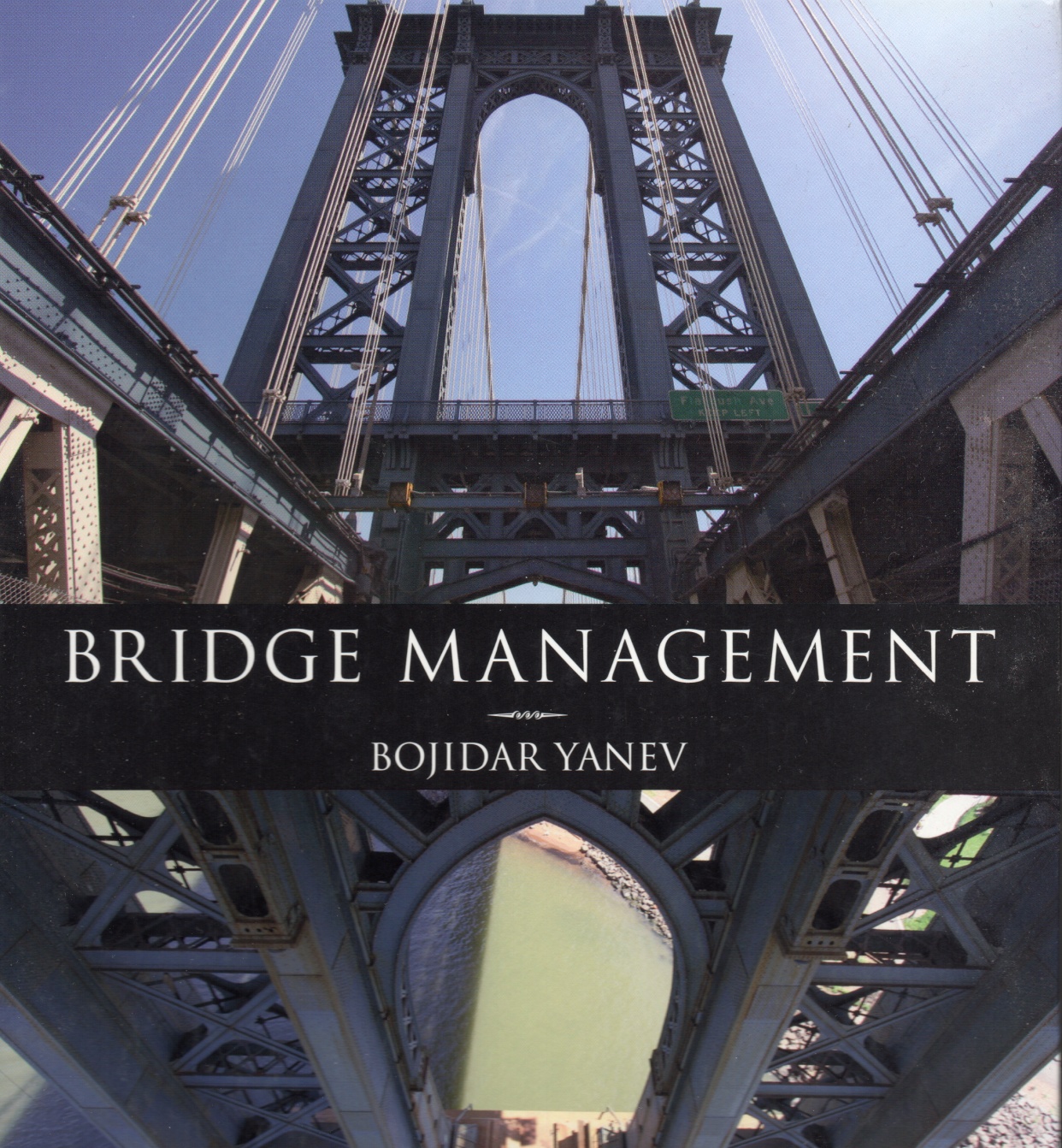 Présentation (en français) le jeudi 19 septembre de 10h00 à 11h30Amphithéâtre Cauchy, École des Ponts ParisTechContact pour s’inscrire : andre.orcesi@ifsttar.fr 